$130,000.00BIALAS – FEES400 WEST THEODORESELBY MILW. OUTLOTS, LOT A OUTLOT D LOTS 5 & 6RECORD #4385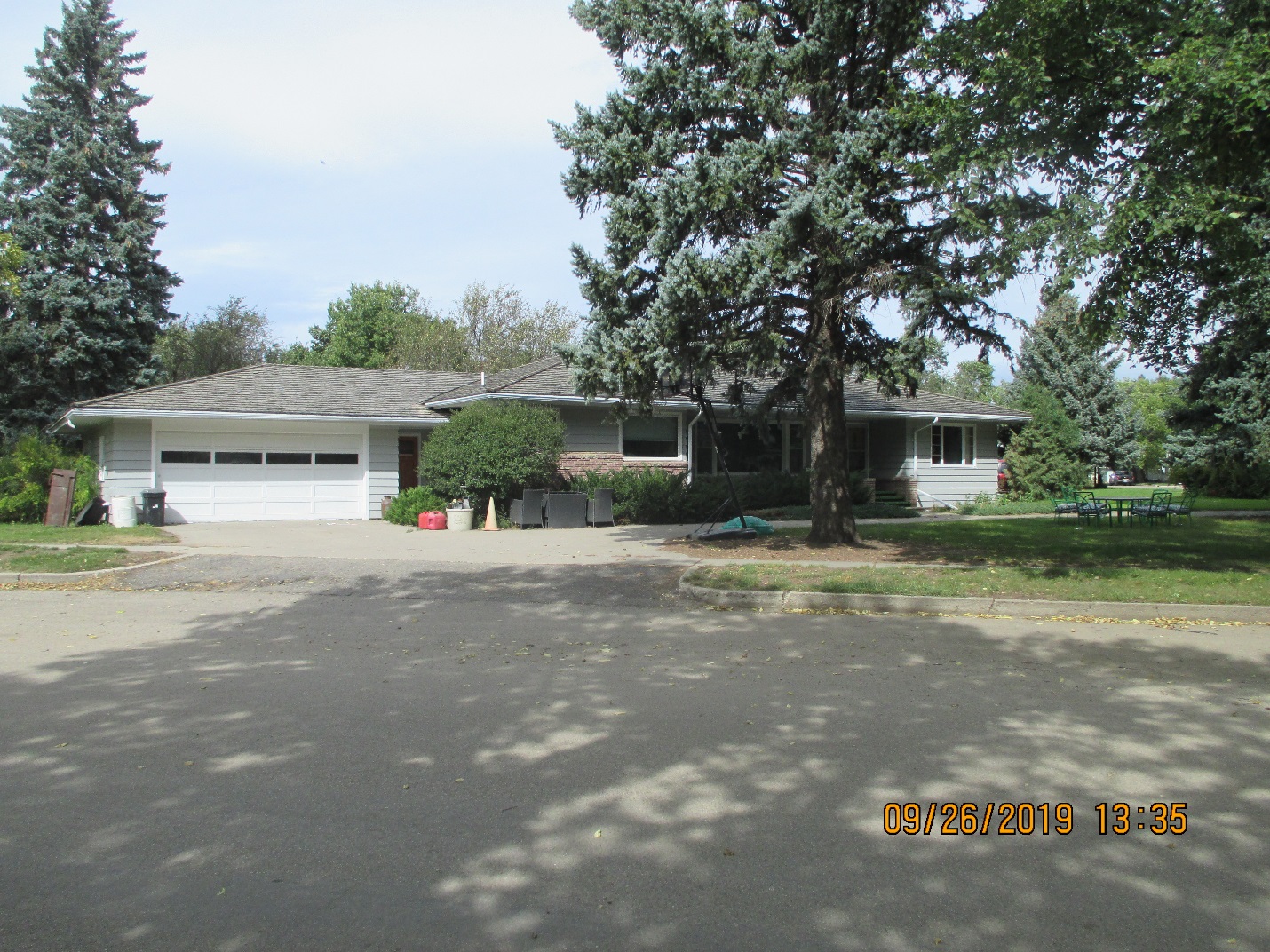 LOT SIZE 100’ X 140’                                                        GROUND FLOOR 1679 SQ FTSINGLE-FAMILY ONE-STORY                                          BASEMENT 1679 SQ FTAVERAGE QUALITY & CONDITION                              1260 SQ FT FIN. REC IN BSMTBUILT IN 1957                                                                 2 BEDROOMS ABOVE 2 BELOW2015; ROOF FAIR, EGRESS NORTH & WEST                2 FULL BATHS ONE ½ BATHCOVERED FRONT & REAR STEPS                                 GARAGE 699 SQ FT                            CENTRAL AIR NATURAL GAS                                        2017 UPGRADE LAUNDRY &SOLD ON 7/03/19 FOR $130,000                                KITCHEN $25,000ASSESSED IN 2019 AT $94,590SOLD IN 2014 FOR $50,000ASSESSED IN 2014 AT $54,515                                    RECORD #4385